Priscilla the Pig – tell us a story!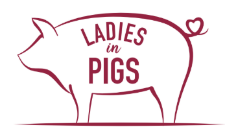 Use the plan below to tell us a story about Priscilla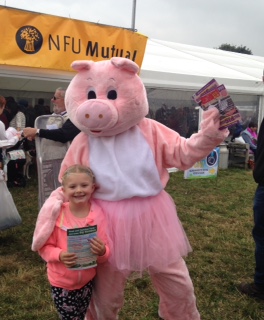 